رئیس محترم گروه استعدادهای درخشان دانشگاهسلام علیکم؛احتراما بدینوسیله به استحضارمی رساند اینجانب آقای / خانم...........................................................  فرزند ....................... متولد ....../......../.......13 به شماره شناسنامه ....................... کدملی ....................... محل تولد استان .......................شهرستان ....................... متقاضی استفاده از تسهیلات پذیرش بدون آزمون دوره دکتری دانشگاه محقق اردبیلی در سال تحصیلی 99 – 98 می‌باشم.سوابق تحصیلی:وضعیت پایان نامه:مدرک آزمون زبان انگلیسی:فعالیت های پژوهشی با مستندات: مقالات چاپ شده:کتاب های چاپ شده با مستندات:درصورت داشتن مدارک زیر ضمیمه گردد:	 گواهی مسابقات علمی بین المللی گواهی رتبه در جشنواره خوارزمی گواهی رتبه در المپیادهای علمیآدرس محل سکونت:استان:...........................شهر/روستا:..........................خیابان:..........................کوچه:...........................پلاک:..........کدپستی:.........................شماره تلفن منزل با کد شهرستان: .........................................شماره تلفن همراه: ................................................شماره تلفن ضروری: ........................................* این فرم بایستی بدون قلم خوردگی تهیه گردد، در غیر این صورت تقاضا نامه بررسی نخواهد شد.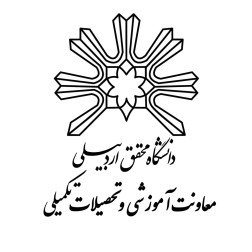 بسمه‌تعالیدرخواست استفاده از تسهیلات بدون آزمون دوره دکتری سال تحصیلی 99-1398 فرم شماره 1بسمه‌تعالیدرخواست استفاده از تسهیلات بدون آزمون دوره دکتری سال تحصیلی 99-1398 محل الصاق عکسوضعیت نظام وظیفه:وضعیت نظام وظیفه:وضعیت نظام وظیفه:وضعیت نظام وظیفه:وضعیت نظام وظیفه:آماده به خدمت بدون غیبت   دارای کارت پایان خدمت   معاف از خدمت    نوع معافیت: ............................ آماده به خدمت بدون غیبت   دارای کارت پایان خدمت   معاف از خدمت    نوع معافیت: ............................ آماده به خدمت بدون غیبت   دارای کارت پایان خدمت   معاف از خدمت    نوع معافیت: ............................ وضعیت تحصیلی:وضعیت تحصیلی:وضعیت تحصیلی:وضعیت تحصیلی:وضعیت تحصیلی: فارغ التحصیل  ...../......../.......13    دانشجوی نیمسال آخر هستم که حداکثر تا تاریخ 31/6/1398 فارغ‌التحصیل خواهم شد.  فارغ التحصیل  ...../......../.......13    دانشجوی نیمسال آخر هستم که حداکثر تا تاریخ 31/6/1398 فارغ‌التحصیل خواهم شد.  فارغ التحصیل  ...../......../.......13    دانشجوی نیمسال آخر هستم که حداکثر تا تاریخ 31/6/1398 فارغ‌التحصیل خواهم شد.  فارغ التحصیل  ...../......../.......13    دانشجوی نیمسال آخر هستم که حداکثر تا تاریخ 31/6/1398 فارغ‌التحصیل خواهم شد. رشته و گرایش مورد تقاضا در دانشگاه محقق اردبیلی:رشته و گرایش مورد تقاضا در دانشگاه محقق اردبیلی:رشته و گرایش مورد تقاضا در دانشگاه محقق اردبیلی:رشته و گرایش مورد تقاضا در دانشگاه محقق اردبیلی:رشته و گرایش مورد تقاضا در دانشگاه محقق اردبیلی:کد رشته محلکد رشته محلکد رشته محلرشتهگرایشرشته تحصیلی و گرایشدورهسال ورودمحل اخذ مدرکتاریخ اخذ مدرکتعداد ترم های فارغ التحصیلیمعدل کل(بدون احتساب نمره پایان نامه)کارشناسیکارشناسی ارشدعنوان پایان نامهنام اساتید راهنمانام اساتید مشاورنمره پایان نامه(در صورت اتمام دوره کارشناسی ارشد)تاریخ دفاعMCHE  نمره: ......... TOLIMO نمره: ......... TOFEL نمره: ......... IELTS نمره: .........ردیفعنوان مقالهنام نشریهمحل چاپزمان چاپنوع مقاله1ISC  ISI  علمی-پژوهشی غیر علمی-پژوهشی همایش2ISC        ISI  علمی-پژوهشی غیر علمی-پژوهشی همایش3ISC        ISI  علمی-پژوهشی غیر علمی-پژوهشی همایشردیفعنوان کتابانتشاراتسال انتشار12اينجانب ................................................... دارنده كد ملي به شماره ............................................. متقاضي استفاده از تسهيلات آيين‌نامه شماره 67272/21مورخ 18/4/ 1393 و اصلاحیه شماره 237200/21 مورخ 16/12/1393 وزارت علوم، تحقیقات و فناوری جهت ادامه تحصيل دانشجويان ممتاز در دوره دكتري بدون آزمون مي‌باشم و ضمن تأييد مطالب فوق، تعهد مي‌نمايم در صورت مغايرت مطالب و مدارك ارائه شده بدون هيچ‌گونه اعتراضي ضوابط و مقررات دانشگاه را پذيرا باشم.نام و نام خانوادگیامضاءتاريخ